 I2024 Spring Update Seminar and Live WebinarDay 1 (CE Credit Day 1 = 8 hours)7:55 – 8:00 am Activity Overview, James Wheeler, PharmD, BCPS8:00 – 10:05 am (to include a five-minute break) Pharmacology and Therapeutics of Recently Introduced Drugs Kelsey Frederick, PharmD10:05 – 10:10 amBreak10:10 – 12:15 pm (to include a five-minute break)Recent Pharmacotherapeutic Advancements: A Systems Based ApproachJames Wheeler, PharmD, BPCSLunch break12:15 – 1:00 pm 1:00 – 2:00 pm  High Alert for Medication Safety: Clinical Practice PearlsBecca Moore, PharmD2:00 – 2:05 pmBreak2:05 – 3:05Immunization UpdateS. Justin Miser, PharmDLindsey Henson, PharmD3:05 – 3:10 pmBreak3:10 – 4:15 (to include a five-minute break)Key Concepts in Developing Collaborative Practice AgreementsDrew Armstrong, PharmD, BCACP, BC-ADM, AAHIVP4:10 – 5:15 (to include a five-minute break)Clinical Pearls in Ambulatory CareDrew Armstrong, PharmD, BCACP, BC-ADM, AAHIVP5:15 DismissalDay 2 (CE Credit Day 2 = 7 hours)7:55 – 8:00 am Activity Overview, James Wheeler, PharmD, BCPS8:00 – 9:30 am Federal Pharmacy Law UpdateRachel Barenie, PharmD, JD, MPH9:30 – 9:40 am	Break9:40 – 11:10 am Tennessee Board of Pharmacy: Legal and Regulatory IssuesLucy Shell, PharmD11:10 – 11:20 amBreak11:20 – 12:20 amPharmacist Credentialing, Contracting, and BillingPearson Balatow, PharmD & Keaton Higgins, PharmD, ATC12:20 – 1:00 pm Lunch break1:00 – 2:00 pm Are we there yet? Navigating the changes to compounding rulesCindy Brasher, PharmD, MS, BCPS, BCSCP2:00 – 2:10 pmBreak2:10 – 3:10 pmUT Pharmacy CSMD Update 2024Pete Phillips, D.Ph.3:10 – 3:20 pmBreak3:20 – 4:20 pm Things go wrong! 10 Tips to Mitigate Risk in Pharmacy Practice  Rachel Barenie, PharmD, JD, MPH4:20 AdjournmentTarget Audience – These activities are primarily intended for pharmacists and technicians from all practice settings. No prerequisites required. Educational Objectives: Upon completion of these activities, the participant should be able to:Pharmacology and Therapeutics of Recently Introduced Drugs Kelsey Frederick, PharmDAssistant Professor, Department of Clinical Pharmacy and Translational ScienceUTHSC College of Pharmacy0064-0000-24-002-L01-P/TCE credits: 2 hoursPharmacist Objectives: Describe the pharmacological rand therapeutic application(s) of drugs introduced in 2023.Identify the role of efficacy and cost of newly approved medication compared to existing agents.Discuss safety profile and potential adverse drug reactions of newly introduced drugs.Pharmacy Technician Objectives:List the primary use of drugs introduced in 2023.Identify costs of newly approved medications compared to existing agents. Recent Pharmacotherapeutic Advancements: A Systems Based ApproachJames Wheeler, PharmD, BCPSAssociate Professor, Department of Clinical Pharmacy and Translational Science Director of Continuing Professional DevelopmentUTHSC College of Pharmacy0064-0000-24-002-L01-P/TCE credits: 2 hoursPharmacist Objectives:Review of Basic Pharmacological Concepts; FDA Process; Adverse drug Effects, Drug Interactions, Boxed Warnings.Review updates to drugs Used in Cardiovascular Health, Diabetes, Dementia and Women’s Health, and other key disease states.Discuss key counseling points on Recent Pharmacological Developments.Pharmacy Technician Objectives:Review of Basic Pharmacological Concepts; FDA Process; Adverse drug Effects, Drug Interactions, Boxed Warnings.Review updates to drugs Used in Cardiovascular Health, Diabetes, Dementia and Women’s Health, and other key disease states.Discuss key counseling points on Recent Pharmacological Developments.High Alert for Medication Safety: Clinical Practice PearlsBecca Moore, PharmD0064-0000-24-003-L05-P/TCE credits: 1 hourPharmacist Objectives:Define various current medication safety processes that lead to safe medication utilization.Identify risks associated with current medication use processes.Identify new guidelines published by the ISMP to improve the medication safety process.Discuss strategies that can be used to reduce medication errors.Pharmacy Technician Objectives:Define foundational concepts regarding medication safety.Identify risks associated with procurement and storage in the current medication use processes.Describe areas of opportunity to improve medication safety in pharmacy operations.Discuss strategies that can be used to reduce medication errors.2024 Spring Immunization UpdateJustin Miser, PharmDPIC Kroger PharmacyMaryville, TNLindsey Henson, PharmD0064-0000-24-004-L06-P/TCE credits: 1 hourPharmacist Objectives:Review vaccine-preventable diseases.Describe the updates of recent changes to immunization recommendations.Recognize the indications and considerations for currently available or recently approved vaccines.List immunization-related resources for practice.Pharmacy Technician Objectives:Review vaccine-preventable diseases.Describe the updates of recent changes to immunization recommendations.Recognize the indications and considerations for currently available or recently approved vaccines.List immunization-related resources for practice.Key Concepts in Developing Collaborative Practice AgreementsDrew Armstrong, BCACP, BC-ADM, AAHIVPAmbulatory and Specialty Pharmacy Clinical CoordinatorRegional One Health0064-0000-24-005-L04-P/TCE credits: 1 hourPharmacist Objectives:Define what is Collaborative Practice Agreement (CPA) in Tennessee.Review components of a CPA.Identify barriers to CPA implementation.Describe ongoing monitoring requirements for a CPA.Pharmacy Technician Objectives:Define what is Collaborative Practice Agreement (CPA) in Tennessee.Review components of a CPA.Identify barriers to CPA implementation.Describe ongoing monitoring requirements for a CPA.Clinical Pearls in Ambulatory CareDrew Armstrong, BCACP, BC-ADM, AAHIVPAmbulatory and Specialty Pharmacy Clinical CoordinatorRegional One Health0064-0000-24-006-L01-P/TCE credits: 1 hourPharmacist Objectives:Review new options for long acting injectables for HIV Pre-Exposure Prophylaxis (PrEP).Identify appropriate patients to prescribe fineronone for Type 2 Diabetes associated chronic kidney disease (CKD).Recognize clinical benefit of emerging therapies for weight loss.Review a new vaccine for Respiratory Syncytial Virus Infection (RSV).Pharmacy Technician Objectives:List new long acting injectables for HIV Pre-Exposure Prophylaxis (PrEP).Describe new therapies available for Type 2 Diabetes associated chronic kidney disease.Identify treatment options for obesity.Recognize a new vaccine available for Respiratory Syncytial Virus Infection (RSV).Federal Law UpdatesRachel Barenie, PharmD, JD, MPHAssistant Director of Continuing Professional Development Assistant Professor, Department of Clinical Pharmacy and Translational ScienceUTHSC College of Pharmacy0064-0000-24-007-L03-P/TCE credit: 1.5 hoursPharmacist Objectives:List recent federal pharmacy law changes that impact pharmacy practice.Discuss potential barriers to implementation of recent federal law changes.Identify areas of federal law ripe for future change in 2024.Pharmacy Technician Objectives:List recent federal pharmacy law changes that impact pharmacy practice.Discuss potential barriers to implementation of recent federal law changes.Identify areas of federal law ripe for future change in 2024.Tennessee Board of Pharmacy: Legal and Regulatory IssuesLucy Shell, PharmD0064-0000-24-008-L03-P/TCE credit: 1.5 hours Pharmacist Objectives:List new and pending regulations of the Tennessee Board of Pharmacy.Describe the boundaries between pharmacist and pharmacy technician responsibilities.Explain how to practice safely and effectively under Board of Pharmacy and Department of Health guidelines and regulations.Pharmacy Technician Objectives:List new and pending regulations of the Tennessee Board of Pharmacy.Describe the boundaries between pharmacist and pharmacy technician responsibilities.Explain how to practice safely and effectively under Board of Pharmacy and Department of Health guidelines and regulations.Pharmacist Credentialing, Contracting, and BillingPearson Balatow, PharmD & Keaton Higgins, PharmD, ATC0064-0000-24-009-L04-P/TCE credit: 1 hour Pharmacist Objectives:Describe the business opportunities available for pharmacies when their pharmacist staff pursue credentialing and contracting.Explain the public health need for pharmacists providing patient care services under the medical benefit.Examine the barriers to credentialing for pharmacists.Demonstrate the steps to completing the credential process through a credentialing platform.Pharmacy Technician Objectives:Describe the business opportunities available for pharmacies when their pharmacist staff pursue credentialing and contracting.Explain the public health need for pharmacists providing patient care services under the medical benefit.Examine the barriers to credentialing for pharmacists.Demonstrate the steps to completing the credential process through a credentialing platform.Are we there yet? Navigating the changes to compounding rulesCindy Brasher, PharmD, MS, BCPS, BCSCPManager of CompoundingSt. Jude Children’s Research Hospital0064-0000-24-010-L07-P/TCE Credit: 1 hour Pharmacist Objectives:Describe the submitted changes to the Tennessee Board of Pharmacy compounding rules.List key changes for USP 797 and 795 standards.Discuss USP 800 requirements for the outpatient pharmacy setting.Summarize environmental excursion action plan steps.Pharmacy Technician Objectives:Describe the submitted changes to the Tennessee Board of Pharmacy compounding rules.List key changes for USP 797 and 795 standards.Discuss USP 800 requirements for the outpatient pharmacy setting.Summarize environmental excursion action plan steps.UT Pharmacy CSMD Update 2024Pete Phillips, D. Ph0064-0000-24-011-L08-P/TCE Credits: 1 hourPharmacist Objectives:Describe policies and tools within the Tennessee Controlled Substance Monitoring Database that can assist pharmacists with dispensing controlled substances.List red flag warning signs related to prescribing and dispensing controlled substances.Pharmacy Technician Objectives:Discuss how pharmacy technicians can assist pharmacists to uphold their corresponding responsibilities when dispensing controlled substances. List red flag warning signs related to prescribing and dispensing controlled substances.Things go wrong! 10 Tips to Mitigate Risk in Pharmacy Practice  Rachel Barenie, PharmD, JD, MPHAssistant Director of Continuing Professional Development Assistant Professor, Department of Clinical Pharmacy and Translational ScienceUTHSC College of Pharmacy0064-0000-24-012-L05-P/TCE credit: 1 hourPharmacist Objectives:Complete a risk management self-assessment.Discuss recent pharmacy law cases and compliance issues.Recall key takeaways from cases and compliance issues to mitigate risk.Recall tips to stay up-to-date in pharmacy law.Pharmacy Technician Objectives:Complete a risk management self-assessment.Discuss recent pharmacy law cases and compliance issues.Recall key takeaways from cases and compliance issues to mitigate risk.Recall tips to stay up-to-date in pharmacy law.  Continuing Education Information – The University of Tennessee College of Pharmacy is accredited by the Accreditation Council for Pharmacy Education (ACPE) as a provider of continuing pharmacy education. Successful completion of these knowledge-based activities will provide a statement for up to 15 hours of CPE credit: 8 contact hours of credit (0.8 CEU) on day #1 and 7 contact hours of credit (0.7 CEU) on day #2.  Successfully completing the activity and receiving credit includes: 1) reading the learning objectives and faculty disclosures; 2) participating in the educational activity; 3) evaluating the activity; and 4) completing all self-assessment instruments and CE credit submission form. CE credit will be submitted to the NABP CPE monitor within 30 days. It is recommended that you check your NABP CPE Monitor e-profile database 30 days after the completion of any CE activity to ensure that your credits are posted. 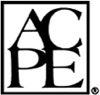 NABP e-PROFILE ID NUMBER: Pharmacists with questions regarding their NABP e-Profile or CPE Monitor should refer to the FAQ section on the NABP website: https://nabp.pharmacy/cpe-monitor-service/cpe-monitor- FAQs/. To receive credit for your participation in this activity, all pharmacists must include their CORRECT NABP e-Profile ID number, along with their month and date of birth. If incorrect information is provided, this will result in “rejected” status from the CPE Monitor. It is the responsibility of the participant to notify The University of Tennessee (within the 60-day submission timeframe) of their corrected information. Otherwise, the completed CE will not be accepted by the CPE Monitor. Please allow up to 30 days for your credit to appear on CPE Monitor. Type of Activity: Knowledge
Full Disclosure Policy Affecting CPE Activities – As an accredited provider by the Accreditation Council for Pharmacy Education (ACPE), it is the policy of The University of Tennessee College of Pharmacy to require the disclosure of the existence of any significant financial interest or any other relationship a faculty member or a sponsor has with the manufacturer(s) of any commercial product(s) discussed in an educational presentation. The Course Director and Participating Faculty reported the following: Participating Faculty:  Kelsey Frederick, PharmDJames Wheeler, PharmD, BPCSRachel Barenie, PharmD, JD, MPHRebecca Moore, PharmDS. Justin Miser, PharmDLindsey Henson, PharmDDrew Armstrong, PharmD, BCACP, BC-ADM, AAHIBPLucy Shell, PharmDPerson Balatow, PharmDKeaton Higgins, PharmD, ATCCindy Brasher, PharmD, MS, BCPS, BCSCPPete Phillips, D. PhFinancial disclosures:  TBA.All of the relevant financial relationships listed for these individuals have been mitigated. How to earn credit:  Participants must complete the activity as described above in the Credit Designation Statement. In accordance with ACPE Criteria for Quality, the audience is advised that authors in this CPE activity may include reference(s) to unlabeled, unapproved, or investigational uses of therapeutic agents or biomedical devices. The presenters will inform the learner when they discuss or reference an unapproved, unlabeled, or investigational use of a therapeutic agent or biomedical device. Disclaimer Statement: The opinions and recommendations expressed by faculty and other experts whose input is included in this activity are their own. This activity is produced for educational purposes only. Use of The University of Tennessee College of Pharmacy name implies review of educational format, design, and approach. Please review the complete prescribing information of specific drugs or combinations of drugs, including indications, contraindications, warnings, and adverse effects, before administering pharmacologic therapy to patients.Questions?If you have questions regarding this CPE activity, please call the Office of Continuing Education at (865) 974-6605, e-mail:  jwheele4@uthsc.edu  or refer to our web site:  www.uthsc.edu/pharmacy/ce . Please contact the office of continuing education if you need special accommodations such as sight, hearing or access at this seminar.TuitionPharmacist:Day 1 Only: $150Day 2 Only: $140Both Days: $275Pharmacy Technician:Day 1 Only: $90Day 2 Only: $70Both Days: $170There is a $30 fee for any returned check.  Refunds, less a $20 administrative fee, will be given only if the College of Pharmacy receives notification of cancellation prior to 10 a.m. (EST) on the Wednesday prior to the scheduled seminar.  Day-of registrants will be charged an additional fee.  In compliance with a new UT policy, the College can no longer accept credit cards via phone, fax, or mail.  Credit cards are acceptable for online registration only.How to RegisterWe encourage all participants to pre-register to ensure space to accommodate your participation. Provide the information requested on the registration form and pre-register via our online portal: www.uthsc.edu/pharmacy/ce, click on “Online Seminar Enrollment”Grievance PolicyA participant, sponsor, faculty member or other individual wanting to file a grievance with respect to any aspect of an activity provided or co-provided by the UTCOP may contact the Associate Dean for Continuing Education in writing, by email jwheele4@uthsc.edu by phone (865) 974-6605. The grievance will be reviewed and a response will be returned within 45 days of receiving the written statement.  If not satisfied, you may appeal your grievance to the Dean of the College of Pharmacy for a second level of review.Required Computer Hardware/Software: Please ensure the computer you plan to use meets the following requirements:• Operating System: Windows or Macintosh• Supported Browsers: Microsoft Internet Explorer, Firefox, Google Chrome, Safari and Opera• Most importantly, an Internet connection